Publicado en BEIJING el 21/01/2019 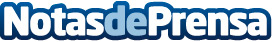 ACTUALIZACIÓN: El primer traductor del mundo basado en WiFi (JoneR Translator) debuta en el CES de 2019El CES de 2019 (Consumer Electronics Show) se celebró en Las Vegas, EE. UU. La nueva generación de traductores de inteligencia artificial (JoneR Translator), desarrollada por Babel Technology y la Universidad de Tsinghua, atrajo mucha atención. Este es el primer traductor del mundo basado en WiFiDatos de contacto:Sky Adward+8618811372160 Nota de prensa publicada en: https://www.notasdeprensa.es/actualizacion-el-primer-traductor-del-mundo Categorias: Internacional Inteligencia Artificial y Robótica Idiomas Comunicación E-Commerce Universidades http://www.notasdeprensa.es